Partial revision of the Test Guidelines for VEGETABLE MARROW, SQUASHDocument prepared by an expert from FranceDisclaimer:  this document does not represent UPOV policies or guidance	The purpose of this document is to present a proposal for a partial revision of the Test Guidelines for Vegetable Marrow, Squash (document TG/119/4 Corr. 2).	The Technical Working Party for Vegetables (TWV), at its fifty-sixth session organized by electronic means, from April 18 to 22, 2022, agreed that the Test Guidelines for Vegetable Marrow, Squash (document TG/119/4 Corr. 2) be partially revised (see document TWV/56/22 “Report”, Annex II). 	The following changes are proposed:Addition of new Characteristic 82 “Resistance to Zucchini yellow mosaic virus (ZYMV)” at the end of the Table of CharacteristicsAddition of an explanation Ad. 82 “Resistance to Zucchini yellow mosaic virus (ZYMV)” in Chapter 8.2 “Explanations for individual characteristics”Addition of new Characteristic 83 “Resistance to Watermelon mosaic virus (WMV)” at the end of the Table of CharacteristicsAddition of an explanation Ad. 83 “Resistance to Watermelon mosaic virus (WMV)” in Chapter 8.2 “Explanations for individual characteristics”Inclusion of characteristics from the Table of Characteristics in the Technical Questionnaire (see documents TWV/56/22 “Report”, paragraphs 102 and 103, and TWP/7/6 “Revision of Test Guidelines”)Proposal to add new Characteristic 82 “Resistance to Zucchini yellow mosaic virus (ZYMV)” at the end of theTable of CharacteristicsProposed addition of an explanation Ad. 82 “Resistance to Zucchini yellow mosaic virus (ZYMV)” in Chapter 8.2 “Explanations for individual characteristics”Ad. 82: Resistance to Zucchini yellow mosaic virus (ZYMV)Proposed addition of new Characteristic 83 “Resistance to Watermelon mosaic virus (WMV)” at the end of the Table of CharacteristicsProposed addition of an explanation Ad. 83 “Resistance to Watermelon mosaic virus (WMV)” in Chapter 8.2 “Explanations for individual characteristics”Ad. 83: Resistance to Watermelon mosaic virus (WMV)Inclusion of characteristics from the Table of Characteristics in the Technical Questionnaire (see documents TWV/56/22 “Report”, paragraphs 102 and 103, and TWP/7/6 “Revision of Test Guidelines”)	The TWV is invited to consider the inclusion of the following characteristics in the TQ (characteristics for inclusion indicated in highlight and underline):[End of document]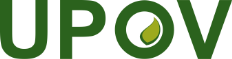 EInternational Union for the Protection of New Varieties of PlantsTechnical Working Party for VegetablesFifty-Seventh Session
Antalya, Türkiye, May 1 to 5, 2023TWV/57/23Original:  EnglishDate:  April 2, 2023
English
français
Deutsch
españolExample Varieties/
Exemples/
Beispielssorten/
Variedades ejemplo
Note/
Nota82.

(+)VSResistance to Zucchini yellow mosaic virus (ZYMV) Resistance au Zucchini yellow mosaic virus (ZYMV)Resistenz gegen Zucchini yellow mosaic virus (ZYMV)Resistencia a Zucchini yellow mosaic virus (ZYMV)QNabsent or lowabsente ou faiblegeringbajaCora1mediummoyennemittelmediaMirza2highélevéehochaltaMikonos31.PathogenZucchini yellow mosaic virus (ZYMV)2.Quarantine statusNo3.Host speciesCucurbita pepo L.4.Source of inoculumGEVES (FR)5.Isolatee.g. strain E9      = MAT/REF/06-08-02-02 6.Establishment isolate identity-7.Establishment pathogenicitySymptoms on susceptible squash variety8.Multiplication inoculum8.1Multiplication mediumLiving plant8.2Multiplication varietye.g. Cora8.3Plant stage at inoculation-8.4Inoculation medium-8.5Inoculation method-8.6Harvest of inoculum-8.7Check of harvested inoculum-8.8Shelf life/viability inoculum-9.Format of the test9.1Number of plants per genotypeAt least 209.2Number of replicatesAt least 2 (e.g. 2x10 plants) 9.3Control varietiesTo illustrate and define the UPOV statesabsent to low resistance (=susceptible): Coramedium resistance: Mirza (low threshold of medium resistance level):high resistance: Mikonos (low threshold of high resistance level)9.4Test designadd non inoculated plants9.5Test facilityClimatic room or greenhouse9.6Temperaturee.g. 22°C or 24°C/18°C9.7Light12h-16h9.8Season9.9Special measureskeep glasshouse free of aphids10.Inoculation10.1Preparation inoculum1 g leaf with symptoms with 4 mL of PBS with carborundum (400 mg) and activated carbon (400 mg) or similar buffer, homogenize10.2Quantification inoculum10.3Plant stage at inoculationFirst expanded leaf10.4Inoculation methodRubbing cotyledons with virus suspensionOptional: repeat the inoculation after 3 days10.5First observation14 days post-inoculation10.6Second observation-10.7Final observations21 days post-inoculation11.Observations11.1MethodVisual observation11.2Observation scaleClass 0: no symptomClass 1: few small chlorotic patchesClass 2: many chlorotic patchesClass 3: large chlorotic areas (some patches on young leaves)Class 4: mosaic and weak vein bandingClass 5: deformation and vein banding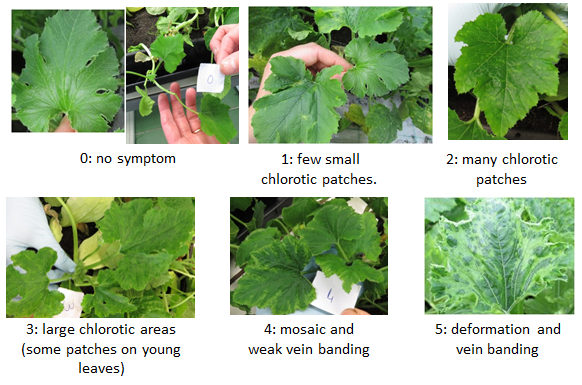 Courtesy of GEVES-SNESCourtesy of GEVES-SNESCourtesy of GEVES-SNES11.3Validation of testThe high resistance control (Mikonos), the medium resistance control (Mirza) and the absent to low resistance (=susceptible) control  (Cora) are necessary to validate the aggressiveness of test. Results should be compared with results of controls, based on disease index (DI) and distribution of plants over the classes. 11.4Off-types-12.Interpretation of data in terms of UPOV characteristic states- Note 1: Most plants are in class 4 and/or 5 (absent to low resistance = susceptible)- Note 2 Most plants are in class 2 and/or 3 (medium resistance)- Note 3: Most plants are in class 0 and/or 1 (high resistance)A variety with a lower resistance than Mirza (note 2) will be described note 1. A variety with a lower resistance than Mikonos (note 3), will be described note 2.An additional statistical analysis can be used to finalize the pathologist’s raw observation to the assessment of uniformity, and relative position regarding the controls results.Resistance to ZYMV:Resistance to ZYMV:Resistance to ZYMV:13.Critical control pointsDate of notation may be adapted depending on expression of symptoms on controls. Environmental conditions can influence the expression of symptoms over time. In this case a second notation could be necessary. Aphids may transmit ZYMV as well as other viruses that may contaminate the ZYMV strain. Test should be in aphid-free compartment.
English
français
Deutsch
españolExample Varieties
Exemples
Beispielssorten
Variedades ejemplo
Note/
Nota83.

(+)VSResistance to Watermelon mosaic virus (WMV)Resistance au Watermelon mosaic virus (WMV)Resistenz gegen Watermelon mosaic virus (WMV)Resistencia a Watermelon mosaic virus (WMV)QNabsentabsentefehlendausenteCora1presentprésentevorhandenpresenteMikonos, Sofia, Syros91.PathogenWatermelon mosaic virus (WMV)2.Quarantine statusNo3.Host speciesCucurbita pepo L.4.Source of inoculumGEVES (FR)5.Isolatee.g., strain LL1A= MAT/REF/06-09-01 26.Establishment isolate identity-7.Establishment pathogenicitySymptoms on susceptible squash variety8.Multiplication inoculum8.1Multiplication mediumLiving plant8.2Multiplication varietye.g. Cora8.3Plant stage at inoculation-8.4Inoculation medium-8.5Inoculation method-8.6Harvest of inoculum-8.7Check of harvested inoculum-8.8Shelf life/viability inoculum-9.Format of the test9.1Number of plants per genotypeAt least 209.2Number of replicatesAt least 2 (e.g. 2 x 10 plants)9.3Control varietiesTo illustrate UPOV notes: resistance absent: Coraresistance present: Sofia (minimum resistance level)Mikonos, Syros have higher resistance than Sofia, but not resistant enough to illustrate a high resistance.9.4Test designadd non inoculated plants9.5Test facilityClimatic room or greenhouse9.6Temperaturee.g., 22°C or 24°C/18°C9.7Light12h-16h9.8Season9.9Special measuresKeep glasshouse free of aphids10.Inoculation10.1Preparation inoculum1 g leaf with symptoms with 4mL of PBS with carborundum (400mg) and activated carbon (400mg) or similar buffer, homogenize10.2Quantification inoculum-10.3Plant stage at inoculationFirst expanded leave10.4Inoculation methodRubbing cotyledons with virus suspensionOptional: repeat the inoculation after 3 days10.5First observation14 days post-inoculation10.6Second observation-10.7Final observations21 days post-inoculation11.Observations11.1MethodVisual observation11.2Observation scaleClass 0: no symptomClass 1: few small chlorotic patchesClass 2: many chlorotic patchesClass 3: large chlorotic areas (some patches on young leaves)Class 4: mosaic, weak vein bandingClass 5: deformation and vein banding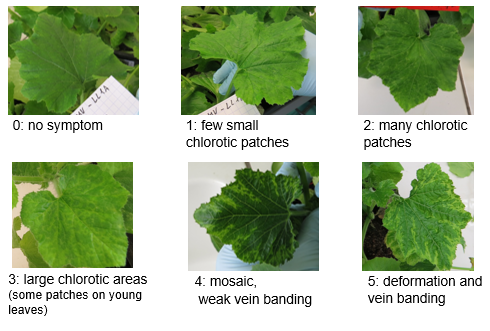 Courtesy of GEVES-SNESCourtesy of GEVES-SNESCourtesy of GEVES-SNES11.3Validation of testOn three controls: Sofia, Mikonos or Syros, and CoraThe presence of Syros or Mikonos (and not only Sofia) is necessary to validate the aggressiveness of the test.Results should be compared with the results of controls, based on disease index (DI) and distribution of plants over the classes. 11.4Off-types-12.Interpretation of data in terms of UPOV characteristic statesNote 1: Most plants are in class 4 and/or 5 (resistance absent or low to be considered)Note 9: Most plants are in class 0, 1, 2 and/or 3 (resistance present -more or less intensely)A variety with a lower level of resistance than Sofia (note 9), will be described as note 1 An additional statistical analysis can be used to finalize the pathologist’s raw observation to the assessment of uniformity, and relative position regarding the controls results. Resistance to WMV:Resistance to WMV:Resistance to WMV:13.Critical control pointsDate of notation may be adapted depending on expression of symptoms on controls. Environmental conditions can influence the expression of symptoms over time. In this case a second notation could be necessary.Aphids may transmit WMV as well as other viruses that may contaminate the WMV strain. Test should be in aphid-free compartment. Char. No.(*)Characteristic NameTypes of edible varieties:  Fruit:  type4(*)Plant: growth habit5(*)Plant: branching8(*)Stem: color9Stem: intensity of green color13(*)Leaf blade: incisions15(*)Leaf blade: silvery patches16Leaf blade: relative area covered by silvery patches17Petiole: length26Only Zucchini and Rounded Zucchini type varieties: Young fruit: general shapeOption “not applicable” added27(*)Young fruit: main color of skin (excluding color of ribs or grooves)29Only varieties with green color of skin: Young fruit: intensity of green color of skin (as for 27)Option “not applicable” added30(*)Fruit: general shape31.1(*)Only Scallop type varieties: Fruit: lengthOption “not applicable” added31.2(*)Only Acorn type varieties: Fruit: lengthOption “not applicable” added31.3(*)Only Neck type varieties: Fruit: lengthOption “not applicable” added31.4(*)Only Zucchini type varieties: Fruit: lengthOption “not applicable” added32.1Only Scallop type varieties: Fruit: maximum diameterOption “not applicable” added32.2Only Acorn type varieties: Fruit: maximum diameterOption “not applicable” added32.3Only Zucchini type varieties: Fruit: maximum diameterOption “not applicable” added34.1(*)Only Pumpkin type varieties: Fruit: sizeOption “not applicable” added34.2(*)Only Rondini type varieties: Fruit: sizeOption “not applicable” added46(*)Fruit: grooves50(*)Fruit: main color of skin (excluding color of dots, patches, stripes and bands)51Only varieties with yellow color of skin: Fruit: intensity of yellow color of  skin (as for 50)Option “not applicable” added52Only varieties with green color of skin: Fruit: intensity of green color of  skin (as for 50)Option “not applicable” added54Fruit: stripes in grooves57Fruit: dots59Fruit: secondary green color between ribs (excluding dots)61Fruit: distribution of secondary green color between ribs69(*)Ripe fruit: main color of skin (excluding color of mottles, patches, stripes and bands)71(*)Ripe fruit: secondary color of skin (as for 69)74(*)Ripe fruit: color of flesh82Resistance to Zucchini yellow mosaic virus (ZYMV)Proposed addition based on current partial revision83Resistance to Watermelon mosaic virus (WMV)Proposed addition based on current partial revisionTECHNICAL QUESTIONNAIRETECHNICAL QUESTIONNAIRETECHNICAL QUESTIONNAIREPage {x} of {y}Page {x} of {y}Page {x} of {y}Reference Number:Reference Number:Reference Number:Reference Number:5.	Characteristics of the variety to be indicated (the number in brackets refers to the corresponding characteristic in the Test Guidelines;  please mark the state of expression which best corresponds).5.	Characteristics of the variety to be indicated (the number in brackets refers to the corresponding characteristic in the Test Guidelines;  please mark the state of expression which best corresponds).5.	Characteristics of the variety to be indicated (the number in brackets refers to the corresponding characteristic in the Test Guidelines;  please mark the state of expression which best corresponds).5.	Characteristics of the variety to be indicated (the number in brackets refers to the corresponding characteristic in the Test Guidelines;  please mark the state of expression which best corresponds).5.	Characteristics of the variety to be indicated (the number in brackets refers to the corresponding characteristic in the Test Guidelines;  please mark the state of expression which best corresponds).5.	Characteristics of the variety to be indicated (the number in brackets refers to the corresponding characteristic in the Test Guidelines;  please mark the state of expression which best corresponds).5.	Characteristics of the variety to be indicated (the number in brackets refers to the corresponding characteristic in the Test Guidelines;  please mark the state of expression which best corresponds).5.	Characteristics of the variety to be indicated (the number in brackets refers to the corresponding characteristic in the Test Guidelines;  please mark the state of expression which best corresponds).5.	Characteristics of the variety to be indicated (the number in brackets refers to the corresponding characteristic in the Test Guidelines;  please mark the state of expression which best corresponds).5.	Characteristics of the variety to be indicated (the number in brackets refers to the corresponding characteristic in the Test Guidelines;  please mark the state of expression which best corresponds).CharacteristicsCharacteristicsCharacteristicsExample VarietiesExample VarietiesExample VarietiesNoteNote5.15.1Types of edible varieties:  Fruit:  typeTypes of edible varieties:  Fruit:  typeTypes of edible varieties:  Fruit:  typePumpkinPumpkinPumpkinHalloween, Little Boo, Small SugarHalloween, Little Boo, Small SugarHalloween, Little Boo, Small Sugar1[   ]1[   ]Miniature PumpkinMiniature PumpkinMiniature PumpkinJack Be LittleJack Be LittleJack Be Little2[   ]2[   ]ScallopScallopScallopPatty Pan, ScallopiniPatty Pan, ScallopiniPatty Pan, Scallopini3[   ]3[   ]AcornAcornAcornTable QueenTable QueenTable Queen4[   ]4[   ]NeckNeckNeckEarly Prolific Straightneck, Yellow Summer CrookneckEarly Prolific Straightneck, Yellow Summer CrookneckEarly Prolific Straightneck, Yellow Summer Crookneck5[   ]5[   ]ZucchiniZucchiniZucchiniAmbassador, Beiruti, Clarita, Elite, Ibis, RomanoAmbassador, Beiruti, Clarita, Elite, Ibis, RomanoAmbassador, Beiruti, Clarita, Elite, Ibis, Romano6[   ]6[   ]Rounded ZucchiniRounded ZucchiniRounded ZucchiniDe Nice à fruit rond, RedondoDe Nice à fruit rond, RedondoDe Nice à fruit rond, Redondo7[   ]7[   ]DelicataDelicataDelicataDelicataDelicataDelicata8[   ]8[   ]Spaghetti SquashSpaghetti SquashSpaghetti SquashPasta, Vegetable SpaghettiPasta, Vegetable SpaghettiPasta, Vegetable Spaghetti9[   ]9[   ]RondiniRondiniRondiniLittle GemLittle GemLittle Gem10[   ]10[   ]ÖlkürbisÖlkürbisÖlkürbisMarkantMarkantMarkant11[   ]11[   ]OtherOtherOther12[   ]12[   ]5.2
(4)5.2
(4)5.2
(4)Plant: growth habitPlant: growth habitPlant: growth habitbushbushbushGreyziniGreyziniGreyzini1[   ]semi-trailingsemi-trailingsemi-trailingCinderella, Everest, TwickersCinderella, Everest, TwickersCinderella, Everest, Twickers2[   ]trailingtrailingtrailingBecky, Long Green TrailingBecky, Long Green TrailingBecky, Long Green Trailing3[   ]5.3
(5)5.3
(5)5.3
(5)Plant: branchingPlant: branchingPlant: branchingabsentabsentabsentGoldiGoldiGoldi1[   ]presentpresentpresentPatty Green TintPatty Green TintPatty Green Tint9[   ]CharacteristicsCharacteristicsCharacteristicsExample VarietiesExample VarietiesExample VarietiesNote5.4
(8)5.4
(8)5.4
(8)Stem: colorStem: colorStem: colorcompletely greencompletely greencompletely greenBeckyBeckyBecky1[   ]partly green and partly yellowpartly green and partly yellowpartly green and partly yellowAutumn GoldAutumn GoldAutumn Gold2[   ]5.5
(9)5.5
(9)5.5
(9)Stem: intensity of green colorStem: intensity of green colorStem: intensity of green colorvery lightvery lightvery lightMaayanMaayanMaayan1[   ]very light to lightvery light to lightvery light to light2[   ]lightlightlightBianchiniBianchiniBianchini3[   ]light to mediumlight to mediumlight to medium4[   ]mediummediummediumCinderellaCinderellaCinderella5[   ]medium to darkmedium to darkmedium to dark6[   ]darkdarkdarkGreyziniGreyziniGreyzini7[   ]dark to very darkdark to very darkdark to very dark8[   ]very darkvery darkvery darkGoldrushGoldrushGoldrush9[   ]5.6
(13)5.6
(13)5.6
(13)Leaf blade: incisionsLeaf blade: incisionsLeaf blade: incisionsabsent or very shallowabsent or very shallowabsent or very shallowScallopiniScallopiniScallopini1[   ]very shallow to shallowvery shallow to shallowvery shallow to shallow2[   ]shallowshallowshallowEverestEverestEverest3[   ]shallow to mediumshallow to mediumshallow to medium4[   ]mediummediummediumJackpotJackpotJackpot5[   ]medium to deepmedium to deepmedium to deep6[   ]deepdeepdeepCivacCivacCivac7[   ]deep to very deepdeep to very deepdeep to very deep8[   ]very deepvery deepvery deepIsottaIsottaIsotta9[   ]5.4 7 
(15)5.4 7 
(15)5.4 7 
(15)Leaf blade: silvery patchesLeaf blade: silvery patchesLeaf blade: silvery patchesabsentabsentabsentBlack Forest, ScallopiniBlack Forest, ScallopiniBlack Forest, Scallopini1[   ]presentpresentpresentCivacCivacCivac9[   ]CharacteristicsCharacteristicsCharacteristicsExample VarietiesExample VarietiesExample VarietiesNote5.8
(16)5.8
(16)5.8
(16)Leaf blade: relative area covered by silvery patchesLeaf blade: relative area covered by silvery patchesLeaf blade: relative area covered by silvery patchesvery smallvery smallvery smallAlboAlboAlbo1[   ]very small to smallvery small to smallvery small to small2[   ]smallsmallsmallAzizAzizAziz3[   ]small to mediumsmall to mediumsmall to medium4[   ]mediummediummediumAmbassadorAmbassadorAmbassador5[   ]medium to largemedium to largemedium to large6[   ]largelargelargeCoraCoraCora7[   ]large to very largelarge to very largelarge to very large8[   ]very largevery largevery largeSummerstarSummerstarSummerstar9[   ]5.9
(17)5.9
(17)5.9
(17)Petiole: lengthPetiole: lengthPetiole: lengthvery shortvery shortvery short1[   ]very short to shortvery short to shortvery short to short2[   ]shortshortshortJack be Little, KariokaJack be Little, KariokaJack be Little, Karioka3[   ]short to mediumshort to mediumshort to medium4[   ]mediummediummediumGoldiGoldiGoldi5[   ]medium to longmedium to longmedium to long6[   ]longlonglongAutumn Gold, BaikalAutumn Gold, BaikalAutumn Gold, Baikal7[   ]long to very longlong to very longlong to very long8[   ]very longvery longvery long9[   ]5.10
(26)5.10
(26)5.10
(26)Only Zucchini and Rounded Zucchini type varieties: Young fruit: general shape Only Zucchini and Rounded Zucchini type varieties: Young fruit: general shape Only Zucchini and Rounded Zucchini type varieties: Young fruit: general shape globularglobularglobularDe Nice à Fruit RondDe Nice à Fruit RondDe Nice à Fruit Rond1[   ]pear shapedpear shapedpear shapedClaritaClaritaClarita2[   ]tapered ellipticaltapered ellipticaltapered ellipticalTop KapiTop KapiTop Kapi3[   ]ellipticalellipticalellipticalTable DaintyTable DaintyTable Dainty4[   ]cylindricalcylindricalcylindricalAmbassador, IbisAmbassador, IbisAmbassador, Ibis5[   ]tapered cylindricaltapered cylindricaltapered cylindrical6[   ]not applicablenot applicablenot applicable[   ]CharacteristicsCharacteristicsCharacteristicsExample VarietiesExample VarietiesExample VarietiesNote5.11
(27)5.11
(27)5.11
(27)Young fruit: main color of skin (excluding color of ribs or grooves)Young fruit: main color of skin (excluding color of ribs or grooves)Young fruit: main color of skin (excluding color of ribs or grooves)whitewhitewhiteWhite Bush ScallopWhite Bush ScallopWhite Bush Scallop1[   ]creamcreamcreamTivoliTivoliTivoli2[   ]yellowyellowyellowGoldiGoldiGoldi3[   ]greengreengreenElite, Opal, RomanoElite, Opal, RomanoElite, Opal, Romano4[   ]partly white and partly yellowpartly white and partly yellowpartly white and partly yellow5[   ]partly white and partly greenpartly white and partly greenpartly white and partly green6[   ]partly yellow and partly greenpartly yellow and partly greenpartly yellow and partly greenSunburst, ZephyrSunburst, ZephyrSunburst, Zephyr7[   ]5.12
(12)5.12
(12)5.12
(12)Only varieties with green color of skin: Young fruit: intensity of green color of skin (as for 27)Only varieties with green color of skin: Young fruit: intensity of green color of skin (as for 27)Only varieties with green color of skin: Young fruit: intensity of green color of skin (as for 27)very lightvery lightvery lightClarita, Goya, Patty Green TintClarita, Goya, Patty Green TintClarita, Goya, Patty Green Tint1[   ]very light to lightvery light to lightvery light to light2[   ]lightlightlightArlikaArlikaArlika3[   ]light to very lightlight to very lightlight to very light4[   ]mediummediummediumBaccaraBaccaraBaccara5[   ]medium to darkmedium to darkmedium to dark6[   ]darkdarkdarkArlesa, Sandra, ZefiraArlesa, Sandra, ZefiraArlesa, Sandra, Zefira7[   ]dark to very darkdark to very darkdark to very dark8[   ]very darkvery darkvery darkCarnaval, CorsairCarnaval, CorsairCarnaval, Corsair9[   ]not applicablenot applicablenot applicable[   ]5.13
(30)5.13
(30)5.13
(30)Fruit: general shape Fruit: general shape Fruit: general shape disc shaped disc shaped disc shaped 1[   ]transverse ellipticaltransverse ellipticaltransverse elliptical2[   ]transverse broad elliptical   transverse broad elliptical   transverse broad elliptical   3[   ]globularglobularglobular4[   ]top shapedtop shapedtop shaped5[   ]broad ellipticalbroad ellipticalbroad elliptical6[   ]ovateovateovate7[   ]ellipticalellipticalelliptical8[   ]cylindricalcylindricalcylindrical9[   ]pear shapedpear shapedpear shaped10[   ]bottle shaped bottle shaped bottle shaped 11[   ]club shapedclub shapedclub shaped12[   ]CharacteristicsCharacteristicsCharacteristicsExample VarietiesExample VarietiesExample VarietiesNote5.14
(31.1)5.14
(31.1)5.14
(31.1)Only Scallop type varieties: Fruit: lengthOnly Scallop type varieties: Fruit: lengthOnly Scallop type varieties: Fruit: lengthvery shortvery shortvery short1[   ]very short to shortvery short to shortvery short to short2[   ]shortshortshortBennings Green TintBennings Green TintBennings Green Tint3[   ]short to mediumshort to mediumshort to medium4[   ]mediummediummediumSunburstSunburstSunburst5[   ]medium to longmedium to longmedium to long6[   ]longlonglongYellow Bush ScallopYellow Bush ScallopYellow Bush Scallop7[   ]long to very longlong to very longlong to very long8[   ]very longvery longvery long9[   ]not applicablenot applicablenot applicable[   ]5.15
(31.2)5.15
(31.2)5.15
(31.2)Only Acorn type varieties: Fruit: lengthOnly Acorn type varieties: Fruit: lengthOnly Acorn type varieties: Fruit: lengthvery shortvery shortvery short1[   ]very short to shortvery short to shortvery short to short2[   ]shortshortshortTable GoldTable GoldTable Gold3[   ]short to mediumshort to mediumshort to medium4[   ]mediummediummediumSwan White AcornSwan White AcornSwan White Acorn5[   ]medium to longmedium to longmedium to long6[   ]longlonglongEbony Table QueenEbony Table QueenEbony Table Queen7[   ]long to very longlong to very longlong to very long8[   ]very longvery longvery long9[   ]not applicablenot applicablenot applicable[   ]5.16
(31.3)5.16
(31.3)5.16
(31.3)Only Neck type varieties: Fruit: lengthOnly Neck type varieties: Fruit: lengthOnly Neck type varieties: Fruit: lengthvery shortvery shortvery short1[   ]very short to shortvery short to shortvery short to short2[   ]shortshortshortWryneckWryneckWryneck3[   ]short to mediumshort to mediumshort to medium4[   ]mediummediummediumYellow Summer CrookneckYellow Summer CrookneckYellow Summer Crookneck5[   ]medium to longmedium to longmedium to long6[   ]longlonglongSunbarSunbarSunbar7[   ]long to very longlong to very longlong to very long8[   ]very longvery longvery long9[   ]not applicablenot applicablenot applicable[   ]CharacteristicsCharacteristicsCharacteristicsExample VarietiesExample VarietiesExample VarietiesNote5.17
(31.4)5.17
(31.4)5.17
(31.4)Only Zucchini type varieties: Fruit: lengthOnly Zucchini type varieties: Fruit: lengthOnly Zucchini type varieties: Fruit: lengthvery shortvery shortvery short1[   ]very short to shortvery short to shortvery short to short2[   ]shortshortshortJedidaJedidaJedida3[   ]short to mediumshort to mediumshort to medium4[   ]mediummediummediumCoraCoraCora5[   ]medium to longmedium to longmedium to long6[   ]longlonglongCarlottaCarlottaCarlotta7[   ]long to very longlong to very longlong to very long8[   ]very longvery longvery longAlteaAlteaAltea9[   ]not applicablenot applicablenot applicable[   ]5.18
(32.1)5.18
(32.1)5.18
(32.1)Only Scallop type varieties: Fruit: maximum diameterOnly Scallop type varieties: Fruit: maximum diameterOnly Scallop type varieties: Fruit: maximum diametervery smallvery smallvery small1[   ]very small to smallvery small to smallvery small to small2[   ]smallsmallsmallScallopiniScallopiniScallopini3[   ]small to mediumsmall to mediumsmall to medium4[   ]medium medium medium Yellow Bush ScallopYellow Bush ScallopYellow Bush Scallop5[   ]medium to largemedium to largemedium to large6[   ]largelargelargeWhite Bush ScallopWhite Bush ScallopWhite Bush Scallop7[   ]large to very largelarge to very largelarge to very large8[   ]very largevery largevery large9[   ]not applicablenot applicablenot applicable[   ]5.19
(32.2)5.19
(32.2)5.19
(32.2)Only Acorn type varieties: Fruit: maximum diameterOnly Acorn type varieties: Fruit: maximum diameterOnly Acorn type varieties: Fruit: maximum diametervery smallvery smallvery small1[   ]very small to smallvery small to smallvery small to small2[   ]smallsmallsmallTable GoldTable GoldTable Gold3[   ]small to mediumsmall to mediumsmall to medium4[   ]medium medium medium Table KingTable KingTable King5[   ]medium to largemedium to largemedium to large6[   ]largelargelargeSwan White AcornSwan White AcornSwan White Acorn7[   ]large to very largelarge to very largelarge to very large8[   ]very largevery largevery large9[   ]not applicablenot applicablenot applicable[   ]CharacteristicsCharacteristicsCharacteristicsExample VarietiesExample VarietiesExample VarietiesNote5.20
(32.3)5.20
(32.3)5.20
(32.3)Only Zucchini type varieties: Fruit: maximum diameterOnly Zucchini type varieties: Fruit: maximum diameterOnly Zucchini type varieties: Fruit: maximum diametervery smallvery smallvery small1[   ]very small to smallvery small to smallvery small to small2[   ]smallsmallsmallGoldiGoldiGoldi3[   ]small to mediumsmall to mediumsmall to medium4[   ]medium medium medium OpalOpalOpal5[   ]medium to largemedium to largemedium to large6[   ]largelargelarge, Spidi, Spidi, Spidi7[   ]large to very largelarge to very largelarge to very large8[   ]very largevery largevery large9[   ]not applicablenot applicablenot applicable[   ]5.21
(34.1)5.21
(34.1)5.21
(34.1)Only Pumpkin type varieties: Fruit: sizeOnly Pumpkin type varieties: Fruit: sizeOnly Pumpkin type varieties: Fruit: sizevery smallvery smallvery smallWee-B-LittleWee-B-LittleWee-B-Little1[   ]very small to smallvery small to smallvery small to small2[   ]smallsmallsmallPeek-a-BooPeek-a-BooPeek-a-Boo3[   ]small to mediumsmall to mediumsmall to medium4[   ]medium medium medium SpiritSpiritSpirit5[   ]medium to largemedium to largemedium to large6[   ]largelargelargeGhost RiderGhost RiderGhost Rider7[   ]large to very largelarge to very largelarge to very large8[   ]very largevery largevery largeHowdenHowdenHowden9[   ]not applicablenot applicablenot applicable[   ]5.22
(34.2)5.22
(34.2)5.22
(34.2)Only Rondini type varieties: Fruit: sizeOnly Rondini type varieties: Fruit: sizeOnly Rondini type varieties: Fruit: sizevery smallvery smallvery small1[   ]very small to smallvery small to smallvery small to small2[   ]smallsmallsmallPomme d’OrPomme d’OrPomme d’Or3[   ]small to mediumsmall to mediumsmall to medium4[   ]medium medium medium RoletRoletRolet5[   ]medium to largemedium to largemedium to large6[   ]largelargelargeLittle GemLittle GemLittle Gem7[   ]large to very largelarge to very largelarge to very large8[   ]very largevery largevery large9[   ]not applicablenot applicablenot applicable[   ]CharacteristicsCharacteristicsCharacteristicsExample VarietiesExample VarietiesExample VarietiesNote5.23
(46)5.23
(46)5.23
(46)Fruit: groovesFruit: groovesFruit: groovesabsentabsentabsent1[   ]presentpresentpresent9[   ]5.5 24
(50)5.5 24
(50)5.5 24
(50)Fruit: main color of skin (excluding color of dots, patches, stripes and bands)Fruit: main color of skin (excluding color of dots, patches, stripes and bands)Fruit: main color of skin (excluding color of dots, patches, stripes and bands)whitewhitewhitePâtisson blanc panaché de vert Pâtisson blanc panaché de vert Pâtisson blanc panaché de vert 1[   ]creamcreamcreamEarly White Bush Scallop, Little BooEarly White Bush Scallop, Little BooEarly White Bush Scallop, Little Boo2[   ]yellowyellowyellowAutumn GoldAutumn GoldAutumn Gold3[   ]greengreengreenAmbassador, Baby BearAmbassador, Baby BearAmbassador, Baby Bear4[   ]partly white and partly yellowpartly white and partly yellowpartly white and partly yellow5[   ]partly white and partly greenpartly white and partly greenpartly white and partly green6[   ]partly yellow and partly greenpartly yellow and partly greenpartly yellow and partly greenSunburst, ZephyrSunburst, ZephyrSunburst, Zephyr7[   ]5.25
(51)5.25
(51)5.25
(51)Only varieties with yellow color of skin: Fruit: intensity of yellow color of  skin (as for 50)Only varieties with yellow color of skin: Fruit: intensity of yellow color of  skin (as for 50)Only varieties with yellow color of skin: Fruit: intensity of yellow color of  skin (as for 50)very lightvery lightvery light1[   ]very light to lightvery light to lightvery light to light2[   ]lightlightlight3[   ]light to mediumlight to mediumlight to medium4[   ]mediummediummedium5[   ]medium to darkmedium to darkmedium to dark6[   ]darkdarkdark7[   ]dark to very darkdark to very darkdark to very dark8[   ]very darkvery darkvery dark9[   ]not applicablenot applicablenot applicable[   ]CharacteristicsCharacteristicsCharacteristicsExample VarietiesExample VarietiesExample VarietiesNote5.26
(52)5.26
(52)5.26
(52)Only varieties with yellow color of skin: Fruit: intensity of yellow color of  skin (as for 50)Only varieties with yellow color of skin: Fruit: intensity of yellow color of  skin (as for 50)Only varieties with yellow color of skin: Fruit: intensity of yellow color of  skin (as for 50)very lightvery lightvery light1[   ]very light to lightvery light to lightvery light to light2[   ]lightlightlight3[   ]light to mediumlight to mediumlight to medium4[   ]mediummediummedium5[   ]medium to darkmedium to darkmedium to dark6[   ]darkdarkdarkCoraCoraCora7[   ]dark to very darkdark to very darkdark to very dark8[   ]very darkvery darkvery darkBaby Bear, SardaneBaby Bear, SardaneBaby Bear, Sardane9[   ]not applicablenot applicablenot applicable[   ]5.27
(54)5.27
(54)5.27
(54)Fruit: stripes in groovesFruit: stripes in groovesFruit: stripes in groovesabsentabsentabsentBaby Bear, Jack Be LittleBaby Bear, Jack Be LittleBaby Bear, Jack Be Little1[   ]presentpresentpresentDelicata, Heart of Gold, 
Pâtisson jaune panaché de vertDelicata, Heart of Gold, 
Pâtisson jaune panaché de vertDelicata, Heart of Gold, 
Pâtisson jaune panaché de vert9[   ]5.28
(57)5.28
(57)5.28
(57)Fruit: dots Fruit: dots Fruit: dots absentabsentabsentSunburstSunburstSunburst1[   ]presentpresentpresentGold Rush, Table QueenGold Rush, Table QueenGold Rush, Table Queen9[   ]5.29
(59)5.29
(59)5.29
(59)Fruit: secondary green color between ribs (excluding dots)Fruit: secondary green color between ribs (excluding dots)Fruit: secondary green color between ribs (excluding dots)absentabsentabsentGrey Zucchini, Small SugarGrey Zucchini, Small SugarGrey Zucchini, Small Sugar1[   ]presentpresentpresentBeatrice, Greyzini, Heart of Gold, Steierischer Ölkürbis, Tonda Padana, ZubiBeatrice, Greyzini, Heart of Gold, Steierischer Ölkürbis, Tonda Padana, ZubiBeatrice, Greyzini, Heart of Gold, Steierischer Ölkürbis, Tonda Padana, Zubi9[   ]5.30
(61)5.30
(61)5.30
(61)Fruit: distribution of secondary green color between ribsFruit: distribution of secondary green color between ribsFruit: distribution of secondary green color between ribssparse patchessparse patchessparse patchesGreyzini, EliteGreyzini, EliteGreyzini, Elite1[   ]dense patchesdense patchesdense patchesSteierischer ÖlkürbisSteierischer ÖlkürbisSteierischer Ölkürbis2[   ]one colored stripesone colored stripesone colored stripesAlteaAlteaAltea3[   ]two colored stripestwo colored stripestwo colored stripes4[   ]one colored bands covering the whole surfaceone colored bands covering the whole surfaceone colored bands covering the whole surfaceBadger Cross, Twickers, ZubiBadger Cross, Twickers, ZubiBadger Cross, Twickers, Zubi5[   ]two colored bands covering the whole surfacetwo colored bands covering the whole surfacetwo colored bands covering the whole surfaceBeatriceBeatriceBeatrice6[   ]CharacteristicsCharacteristicsCharacteristicsExample VarietiesExample VarietiesExample VarietiesNote5.31
(69)5.31
(69)5.31
(69)Ripe fruit: main color of skin (excluding color of mottles, patches, stripes and bands)Ripe fruit: main color of skin (excluding color of mottles, patches, stripes and bands)Ripe fruit: main color of skin (excluding color of mottles, patches, stripes and bands)whitewhitewhitePâtisson blanc panaché de vertPâtisson blanc panaché de vertPâtisson blanc panaché de vert1[   ]whitishwhitishwhitishWhite Bush ScallopWhite Bush ScallopWhite Bush Scallop2[   ]creamcreamcreamBianchini, OpalBianchini, OpalBianchini, Opal3[   ]yellowyellowyellowGold RushGold RushGold Rush4[   ]orangeorangeorangeAutumn GoldAutumn GoldAutumn Gold5[   ]5.32
(71)5.32
(71)5.32
(71)Ripe fruit: secondary color of skin (as for 69)Ripe fruit: secondary color of skin (as for 69)Ripe fruit: secondary color of skin (as for 69)whitishwhitishwhitish1[   ]creamcreamcream2[   ]yellowyellowyellow3[   ]orangeorangeorange4[   ]green green green 5[   ]5.33
(74)5.33
(74)5.33
(74)Ripe fruit: color of fleshRipe fruit: color of fleshRipe fruit: color of fleshcreamcreamcreamEliteEliteElite1[   ]yellowyellowyellowSunburst, Vegetable SpaghettiSunburst, Vegetable SpaghettiSunburst, Vegetable Spaghetti2[   ]orangeorangeorangeAutumn GoldAutumn GoldAutumn Gold3[   ]5.34
(82)5.34
(82)5.34
(82)Resistance to Zucchini yellow mosaic virus (ZYMV)Resistance to Zucchini yellow mosaic virus (ZYMV)Resistance to Zucchini yellow mosaic virus (ZYMV)absent or lowabsent or lowabsent or lowCoraCoraCora1[   ]mediummediummediumMirzaMirzaMirza2[   ]highhighhighMikonosMikonosMikonos3[   ]not testednot testednot tested[   ]5.35
(83)5.35
(83)5.35
(83)Resistance to Watermelon mosaic virus (WMV)Resistance to Watermelon mosaic virus (WMV)Resistance to Watermelon mosaic virus (WMV)absentabsentabsent1[   ]presentpresentpresent9[   ]not testednot testednot tested[   ]